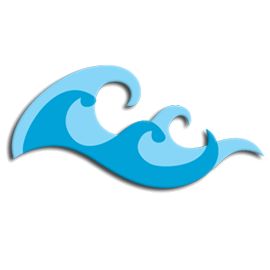                               Vás zve  dne 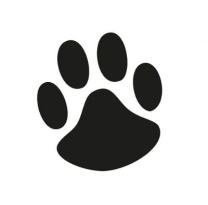 do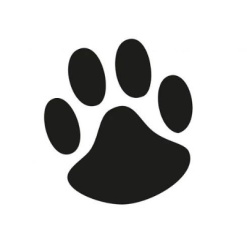  na představení 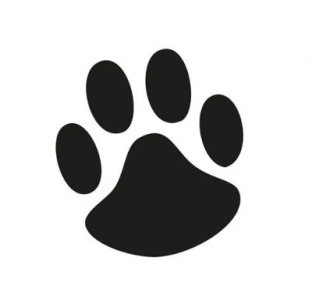  Dobrodružné putování o pejskovi, 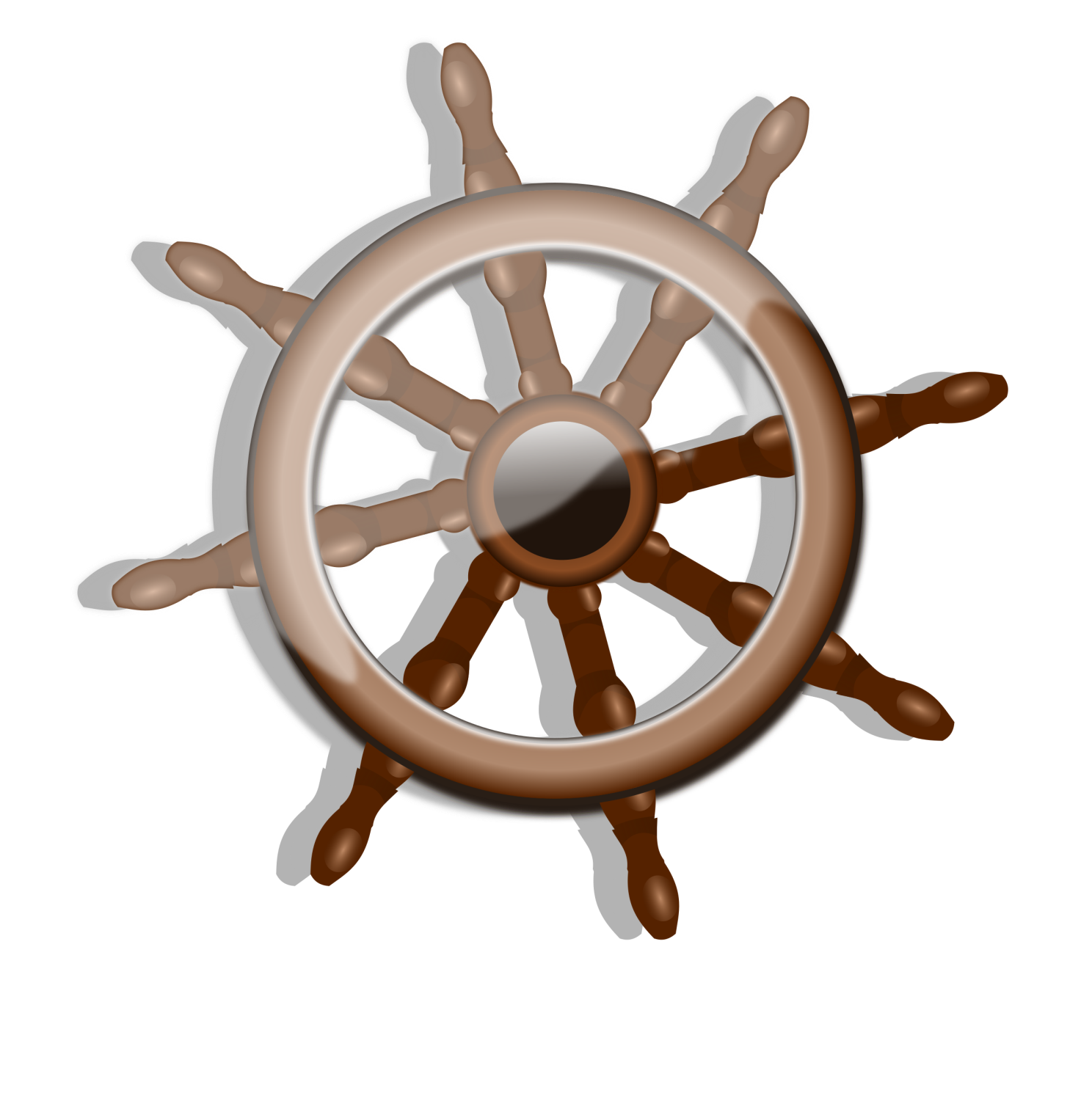 který je trochu jiný, začíná v vstupné: dobrovolné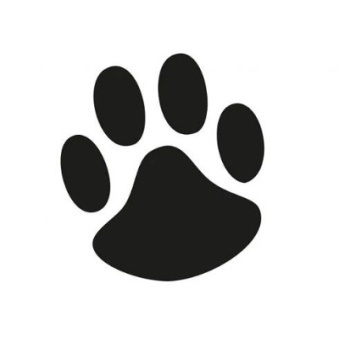 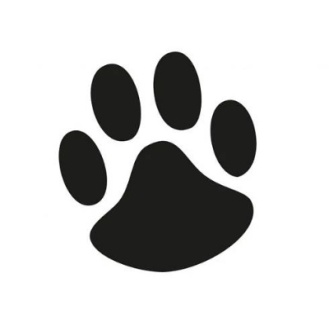 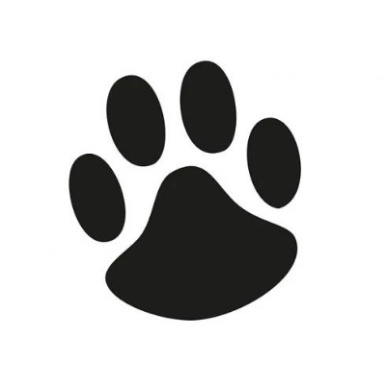 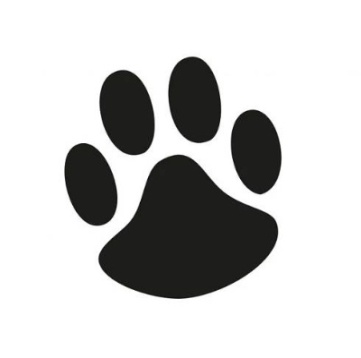 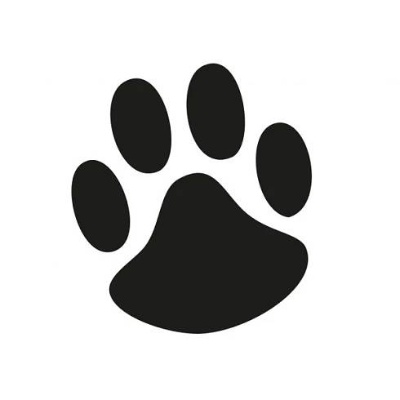 